SCUOLA MEDIA DI SEMPRONIANO - ISTITUTO COMPRENSIVO “MARIO PRATESI” DI SANTA FIORA (GR)

Cortometraggio “Una farina divina”

Rivalutare i grani antichi, le tradizioni, le produzioni rispettose della natura. Dire no ai pesticidi, agli Ogm, alla corsa al profitto. Si schiera in modo netto questo video curato, ben girato e studiato anche nei costumi e nella location, che centra in pieno il tema e lo sviluppa da diverse angolature. A dimostrazione che ricerca e approfondimento portano sempre buoni frutti.CONCORSO IMMAGINI PER LA TERRA 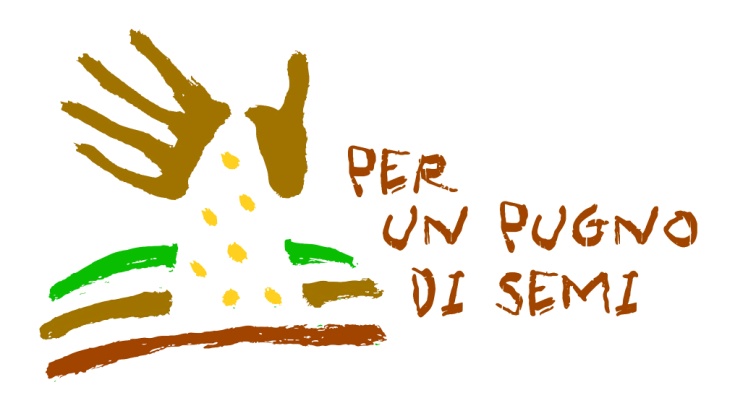 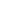 